Weekly PeakACTIVITYFaith FormationWhat is Advent?Mathew 3:3“Prepare the way of the lord, make straight his paths.”Explain to children the symbolism of the Advent Wreath and the Hope candle. Explain how the season of Christmas, Advent, stand for Jesus bringing Hope to the world.STANDARD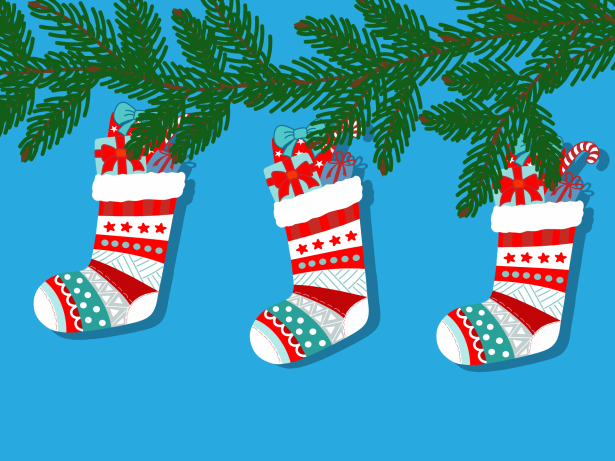 PK.KF.CH2 Begin to understand that Jesus God and Man, the son of God and son of Mary. Using a nativity scene or the Advent Calendar, tell the story of Jesus' birth. Identify God as the Father of Jesus.HOME EXTENSIONFAMILY LIFE. Talk about Jesus as God's son. State how when we go to church on Sunday we learn about Jesus.MathematicsThe children will weigh different types of Christmas items and place them in order of lightest to heaviest.Children will also learn about the objects two-dimensional shapes.D. GEOMETRY                                 1. Recognizes and names two-dimensional shapes (circle, square, triangle, and rectangle) of different size and orientation. Have children go shopping for Christmas decorations or have children help decorate for Christmas time, having them identify the different shapes that they see.Social & Emotional The children will decorate Christmas lights and choose one word of kindness to write in their light. We will hang them around the room.D. SENSE OF IDENTITY AND BELONGING3. Develops sense of identity and belonging through routines, rituals, and interactions.Have children help around the house with wrapping, cleaning, or cooking/baking.